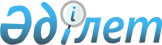 Байзақ ауданы ауылдық округтерінің жергілікті қоғамдастық жиналысының регламентін бекіту туралыЖамбыл облысы Байзақ аудандық мәслихатының 2018 жылғы 27 маусымдағы № 31-7 шешімі. Жамбыл облысы Әділет департаментінде 2018 жылғы 12 шілдеде № 3899 болып тіркелді
      РҚАО-ның ескертпесі.

      Құжаттың мәтінінде тұпнұсқаның пунктуациясы мен орфографиясы сақталған.
      "Қазақстан Республикасындағы жергілікті мемлекеттік басқару және өзін-өзі басқару туралы" Қазақстан Республикасының 2001 жылғы 23 қаңтардағы Заңының 39-3-бабының 3-1-тармағына, "Жергілікті қоғамдастық жиналысының үлгі регламентін бекіту туралы" Қазақстан Республикасы Ұлттық экономика министрінің 2017 жылғы 7 тамыздағы №295 бұйрығына (Нормативтік құқықытық актілерді мемлекеттік тіркеу тізілімінде №15630 болып тіркелген) сәйкес, Байзақ аудандық мәслихаты ШЕШІМ ҚАБЫЛДАДЫ:
      1. Қоса беріліп отырған Байзақ ауданы ауылдық округтерінің жергілікті қоғамдастық жиналысының регламенті бекітілсін.
      2. Осы шешімнің орындалуын бақылау Байзақ аудандық мәслихатының "Аумақты экономикалық дамыту, қаржы, бюджет, әкімшілік аумақтық құрылым, адам құқығын қорғау мәселелері және жер учаскелерін сатып алу туралы шарттар жобаларын қарау" жөніндегі тұрақты комиссиясына жүктелсін.
      3. Осы шешім әділет органдарында мемлекеттік тіркелген күннен бастап күшіне енеді және халық саны екі мың адамнан көп аудандық маңызы бар қала, ауылдық округі үшін ресми жарияланған күннен бастап, халық саны екі мың адам және одан аз ауылдар және ауылдық округтер үшін 2020 жылғы 1 қаңтардан баcтап қолданысқа енгізіледі. Байзақ ауданы ауылдық округтерінің жергілікті қоғамдастық жиналысының регламенті 1-тарау. Жалпы ережелер
      1. Осы Байзақ ауданы ауылдық округтерінің жергілікті қоғамдастық жиналысының регламенті (бұдан әрі – регламент) "Қазақстан Республикасындағы жергілікті мемлекеттік басқару және өзін-өзі басқару туралы" Қазақстан Республикасының 2001 жылғы 23 қаңтардағы Заңының (бұдан әрі – Заң) 39-3-бабының 3-1-тармағына, "Жергілікті қоғамдастық жиналысының үлгі регламентін бекіту туралы" Қазақстан Республикасы Ұлттық экономика министрінің 2017 жылғы 7 тамыздағы №295 бұйрығына (Нормативтік құқықытық актілерді мемлекеттік тіркеу тізілімінде № 15630 болып тіркелген) сәйкес әзірленді.
      2. Осы Регламентте қолданылатын негізгі ұғымдар: 
      1) жергілікті қоғамдастық – шекараларында жергілікті өзін-өзі басқару жүзеге асырылатын, оның органдары құрылатын және жұмыс істейтін тиісті әкімшілік-аумақтық бөлініс аумағында тұратын тұрғындардың (жергілікті қоғамдастық мүшелерінің) жиынтығы;
      2) жергілікті қоғамдастық жиналысы (бұдан әрі – жиналыс) – жергілікті қоғамдастық жиыны жіберген жергілікті қоғамдастық өкілдерінің Қазақстан Республикасының заңнамасында белгіленген шекте және тәртіппен жергілікті маңызы бар ағымдағы мәселелерді шешуге қатысуы; 
      3) жергілікті маңызы бар мәселелер – реттелуі Заңға және Қазақстан Республикасының өзге де заңнамалық актілеріне сәйкес тиісті әкімшілік-аумақтық бөлініс тұрғындарының басым бөлігінің құқықтары мен заңды мүдделерін қамтамасыз етуге байланысты аудан, қала, ауылдық округ, ауылдық округтің құрамына кірмейтін ауыл қызметінің мәселелері;
      4) жергілікті өзін-өзі басқару – халық тікелей жүзеге асыратын, сондай-ақ мәслихаттар және басқа да жергілікті өзін-өзі басқару органдары арқылы жүзеге асырылатын Заңда, өзге де нормативтік құқықтық актілерде айқындалған тәртіппен жергілікті маңызы бар мәселелерді өзінің жауапкершілігімен дербес шешуге бағытталған қызмет;
      5) жергілікті қоғамдастық жиналысының мүшесі – Қазақстан Республикасының заңнамасында белгіленген шекте және тәртіппен жергілікті маңызы бар ағымдағы мәселелерді шешуге жергілікті қоғамдастық жиыны жіберген жергілікті қоғамдастық өкілі.
      3. Жиналыс регламентін Байзақ аудандық мәслихаты бекітеді. 2-тарау. Жергілікті қоғамдастық жиналысына шақыруды жүргізу тәртібі
      4. Жиналыс жергілікті маңызы бар ағымдағы мына мәселелер:
      бағдарламалық құжаттардың, жергілікті қоғамдастықты дамыту бағдарламаларының жобаларын талқылау және қарау;
      аудандық маңызы бар қала, ауыл, ауылдық округ бюджетінің жобасын және бюджеттің атқарылуы туралы есепті келісу;
      аудандық маңызы бар қала, ауыл, ауылдық округ әкімі аппаратының жергілікті өзін-өзі басқарудың коммуналдық меншігін басқару жөніндегі шешімдерін келісу;
      бюджетің атқарылуын мониторингтеу мақсатында жиналысқа қатысушылар қатарынан жергілікті қоғамдастық комиссиясын құру;
      аудандық маңызы бар қала, ауыл, ауылдық округ бюджетінің атқарылуына жүргізілген мониторинг нәтижелері туралы есепті тыңдау және талқылау;
      аудандық маңызы бар қала, ауыл, ауылдық округтің коммуналдық мүлкін иеліктен шығаруды келісу;
      жергілікті қоғамдастықтың өзекті мәселелерін, азаматтардың құқықтары мен бостандықтарын қозғайтын нормативтік-құқықтық актілердің жобаларын талқылау;
      аудандық маңызы бара қала, ауыл, ауылдық округ әкімін сайлауды өткізуге Байзақ аудандық мәслихатына одан әрі ұсыну үшін аудандық маңызы бар қала, ауыл, ауылдық округ әкімінің қызметіне Байзақ ауданының әкімі ұсынған кандидатураларды келісу;
      аудандық маңызы бар қала, ауыл, ауылдық округтің әкімін лауазымынан босату туралы мәселеге бастамашылық жасау;
      жергілікті бюджеттен қаржыландырылатын және тиісті аумақтарда орналасқан мемлекеттік мекемелер мен ұйымдардың басшыларын тағайындау бойынша ұсыныстар енгізу;
      жергілікті қоғамдастықтың басқа да ағымдағы мәселелері бойынша өткізіледі.
      5. Жиналысты аудандық маңызы бар қала, ауыл, ауылдық округ әкiмі дербес не ол жергілікті қоғамдастық жиыны (бұдан әрі – жиналыс мүшелері) өкілеттік берген, жиналыс мүшелерінің кемінде он пайызының бастамасы бойынша, бірақ тоқсанына кемінде бір рет шақырылуы мүмкін.
      Жиналыстың бастамашылары күн тәртібін көрсете отырып, әкімге ерікті нысанда жазбаша өтінішпен жүгінеді.
      Әкім үш жұмыс күні ішінде жазбаша өтінішті қарайды және шақырылымның орны мен уақытын көрсете отырып, жиналысты шақыру туралы шешім қабылдайды.
      6. Жиналысқа шақыру уақыты, шақырылым орны және талқыланатын мәселелер туралы жиналыстың мүшелері жиналыс өткізілгенге дейін күнтізбелік он күннен кешіктірмей бұқаралық ақпарат құралдары арқылы немесе өзге тәсілдермен хабардар етіледі.
      Әкім аппараты жиналыстың қарауына енгізілетін мәселелер бойынша қажетті материалдарды жазбаша түрде немесе электрондық құжат нысанында жиналыстың мүшелеріне және әкімге жиналысқа шақырғанға дейін күнтізбелік бес күннен кешіктірмей ұсынады.
      7. Жиналысты шақыру алдында әкім аппараты жиналысқа қатысушы мүшелерді тіркеуді өткізеді, оның нәтижесін әкім немесе жиналысты шақыру басталғаннан бұрын ол уәкілеттік берген адам жариялайды және жиналыстың хаттамасына шақыруды өткізу орны мен уақытын көрсете отырып енгізеді.
      Жиналысты шақыру оған жиналыс мүшелерінің кемiнде жартысы қатысқан кезде өтті деп есептеледі.
      8. Жиналысты шақыруды әкім немесе ол уәкілеттік берген адам ашады.
      Жиналысты шақыруды жүргізу үшін ашық дауыс беру арқылы жиналыстың төрағасы мен хатшысы сайланады.
      9. Жиналыстың күн тәртібін аудандық маңызы бар қала, ауыл, ауылдық округ әкімінің аппараты жиналыс мүшелері, тиісті аумақтың әкімі енгізген ұсыныстар негізінде қалыптастырады.
      Күн тәртібіне өткен жиналыстарды шақыруда қабылданған шешімдер барысы және (немесе) орындалуы туралы мәселелер қосылады.
      Жиналысты шақырудың күн тәртібі оны талқылау кезінде толықтырылуы және өзгертілуі мүмкін.
      Жиналысты шақырудың күн тәртібін жиналыс бекітеді.
      Күн тәртібінің әрбір мәселесі бойынша дауыс беру жеке өткізіледі. Егер оған жиналыс мүшелерінің көпшілігі дауыс берсе, мәселе күн тәртібіне енгізілді деп есептеледі.
      10. Жиналысты шақыруға олардың мәселелері онда қаралатын Байзақ аудандық мәслихатының депутаттары, Байзақ ауданы әкімі аппаратының, мемлекеттік мекемелер мен кәсіпорындардың, сондай-ақ заңды және жеке тұлғалардың өкілдері шақырылуы мүмкін. Сондай-ақ жиналысты шақыруға бұқаралық ақпарат құралдары мен қоғамдық бірлестіктер өкілдері қатыса алады.
      Осы тармақтың бірінші бөлігінде көрсетілген шақырылған адамдар жиналыстың мүшелері болып табылмайды және шешімдерді қабылдау кезінде дауыс беруге қатыспайды.
      11. Жиналысты шақыруларда баяндамалар, қосымша баяндамалар, жарыссөзде сөйлеу үшін және жиналысқа шақыруды өткізу тәртібі бойынша сөз сөйлеу регламентін төраға айқындайды. Баяндамашылар мен қосымша баяндамашыларға сұрақтарға жауап беру үшін уақыт бөлінеді. Егер сөз сөйлеуші бөлінген уақыттан асып кетсе, жиналыс төрағасы оның сөзін тоқтатады немесе шақырылымға қатысып отырған жиналыс мүшелерінің көпшілігінің келісімімен сөз сөйлеу уақытын ұзартады.
      Жиналыс мүшесі бір мәселе бойынша екі реттен артық сөйлей алмайды. Жарыссөздердегі жиналыс мүшелерінің сауалдары, түсіндіру және сұрақтарға жауап беру үшін сөйлеулері сөз сөйлеу деп есептелмейді. Баяндамашыларға сұрақтар жазбаша немесе ауызша түрде қойылады. Жазбаша сұрақтар жиналыс төрағасына беріледі және жиналыс шақырылымында жарияланады.
      Жиналыс төрағасы өз бастамасы бойынша немесе жиналыс мүшелерінің дәлелді ұсыныстары бойынша үзілістер жариялай алады.
      Жиналыстың соңында жиналыстың мүшелеріне қысқа мәлімдемелер немесе хабарламалар жасау үшін уақыт беріледі, олар бойынша жарыссөз болмайды. 3-тарау. Жергілікті қоғамдастық жиналысының шешімдер қабылдау тәртібі
      12. Жиналыс өзінің құзіреті шеңберінде шақырылымға қатысушы жиналыс мүшелерінің көпшілік дауысымен шешім қабылдайды.
      Дауыстар тең болған жағдайда, жиналыстың төрағасы шешуші дауыс беру құқығын пайдаланады.
      Жиналыстың шешімі хаттамамен ресімделеді, онда:
      1) жиналыстың өткізілген күні мен орны;
      2) жиналыс мүшелерінің саны және тізімі;
      3) өзге де қатысушылардың саны және олардың тегі, аты, әкесінің аты (ол болған жағдайда) көрсетілген тізім;
      4) жиналыстың төрағасы мен хатшысының тегі, аты, әкесінің аты (ол болған жағдайда);
      5) күн тәртібі, сөйленген сөздердің қысқаша мазмұны және қабылданған шешімдер көрсетіледі.
      Хаттамаға жиналыстың төрағасы мен хатшысы қол қояды және екі жұмыс күн ішінде аудандық маңызы бар қала, ауыл, ауылдық округ әкіміне беріледі.
      13. Жиналыста қабылданған шешімдерді аудандық маңызы бар қала, ауыл, ауылдық округ әкімі бес жұмыс күні мерзімінде қарайды.
      Әкімдер жергілікті қоғамдастық жиналысының шешіміне келіспеушілігін білдіруге құқылы, осындай келіспеушілік тудырған мәселелер осы Регламенттің 2-тарауында көзделген тәртіпте қайта талқылау жолымен шешіледі.
      Аудандық маңызы бар қала, ауыл, ауылдық округ әкімінің келіспеушілігін тудырған мәселелерді шешу мүмкін болмаған жағдайда, мәселені Байзақ ауданының әкімі Байзақ аудандық мәслихатының отырысында алдын ала талқылаудан соң шешеді.
      14. Аудандық маңызы бар қала, ауыл, ауылдық округ әкімі аппараты аудандық маңызы бар қала, ауыл, ауылдық округ әкімнің жиналыс шешімдерін қарау нәтижелерін бес жұмыс күн ішінде жиналыстың мүшелеріне жеткізеді.
      15. Жергілікті мемлекеттік басқару және өзін-өзі басқару органдары, лауазымды адамдар өкілеттіктері шегінде жиналысты шақыруда қабылданған және аудандық маңызы бар қала, ауыл, ауылдық округ әкімі мақұлдаған шешімдердің орындалуын қамтамасыз етеді.
      16. Жиналысты шақыруда қабылданған шешімдерді аудандық маңызы бар қала, ауыл, ауылдық округ әкімінің аппараты бұқаралық ақпарат құралдары арқылы немесе өзге де тәсілдермен таратады. 4-тарау. Жергілікті қоғамдыстық жиналысы шешімдерінің орындалуын бақылау
      17. Жиналыста жүйелі түрде жиналыстың шешімдерін орындауға жауапты адамдардың ақпараттары тыңдалады.
      18. Шешімдерді орындамаған немесе сапасыз орындаған жағдайда, тиісті ақпарат хаттамаға енгізіледі, оны жиналыстың төрағасы Байзақ ауданының әкіміне жиналыстың шешімін орындауға жауапты лауазымды адамның жоғары тұрған басшыларына жолдайды.
      Қабылданған шешімдер қайта орындалмаған немесе сапасыз орындалған жағдайда, жиналыс Байзақ ауданының әкімі немесе тиісті лауазымды адамдардың жоғары тұрған басшылары алдында лауазымды адамдардың жауаптылығы туралы мәселеге бастамашылық жасайды.
					© 2012. Қазақстан Республикасы Әділет министрлігінің «Қазақстан Республикасының Заңнама және құқықтық ақпарат институты» ШЖҚ РМК
				
      Аудандық мәслихат

Аудандық мәслихат

      хатшысы

 сессия төрағасы

      А. Жамишжанов

Н. Тлепов
Байзақ аудандық мәслихатының
2018 жылғы 27 маусымдағы
№ 31-7 шешімімен бекітілген